15.01.2020					Торжок						№ 10О создании межведомственных мобильных групп для проведения патрулирований вблизи водных объектови проведения профилактических мероприятий по предупреждению гибели людей на водных объектах на территории муниципального образования «Торжокский район»В соответствии с Федеральными законами от 6 октября 2003 года № 131-ФЗ «Об общих принципах организации местного самоуправления в Российской Федерации», решения КЧС и ОПБ Тверской области от 26.12.2019 №18 и в целях предупреждения гибели людей на водных объектах на территории муниципального образования «Торжокский район» администрация Торжокского района постановляет:1. Создать при администрации Торжокского района межведомственные мобильные группы для проведения патрулирований вблизи водных объектов и проведения профилактических мероприятий по предупреждению гибели людей на водных объектах (приложение №1).2. Отделу по делам ГО, ЧС и МП Администрации Торжокского района до 20 января 2020 года составить график выездов межведомственных мобильных групп по проведению профилактических мероприятий по предупреждению гибели людей на водных объектах.3. Главам администраций сельских поселений и общему отделу администрации района обеспечить автотранспортом в соответствии с представленным графиком работы межведомственных мобильных групп.4. Главам администраций сельских поселений:- до 20.01.2020 уточнить места массового нахождения людей на водных объектах,-  предоставить в отдел по делам ГО, ЧС и МП администрации района уточненную информацию мест массового нахождения людей на водных объектах,- разместить в общественных местах наглядную агитацию по безопасному поведению на водных объектах.5. Межведомственным мобильным группам по проведению профилактических мероприятий по предупреждению гибели людей на водных объектах:5.1. Осуществлять подворный обход территории, с проведением разъяснительной работы (обучение) среди населения по соблюдению мер безопасного поведения на водных объектах. Особое внимание уделять лицам, занимающихся рыбной ловлей.5.2. По каждому факту нарушения безопасного поведения на водных объектах на территории сельского поселения проводить собрания с населением с разъяснением по соблюдению мер безопасного поведения на водных объектах и предотвращения гибели людей на воде.6. Настоящее	постановление вступает в силу со дня его подписания и подлежит официальному опубликованию в газете «Новоторжский вестник» и размещению на сайте администрации Торжокского района.7. Контроль за исполнением настоящего постановления оставляю за собой.Глава администрации района							Н.А. ЛашинаПриложениек постановлению администрации Торжокского районаТверской областиот 15.01.2020 № 10Составмежведомственных мобильных группдля проведения патрулирований вблизи водных объектов и проведения профилактических мероприятий по предупреждению гибели людей на водных объектах на территории муниципального образования«Торжокский район»1. С.И. Холопов - зам. главы администрации района, старший мобильной группы. 2. А.Н. Смирнова - зам. главы администрации района, по строительству и ЖКХ старший мобильной группы. 3. С.Д. Ушакова - зам. главы администрации района по социальным вопросам, и.о. начальника управления образования и молодежной политики, старший мобильной группы.4. И.С. Зарубина - управляющая делами администрации района, старший мобильной группы.5. О.Е. Петрова - зав. отдела организационно-контрольной работы администрации района, старший мобильной группы.6. Н. Б. Костецкая - зав. отделом экономики и прогнозирования администрации района, старший мобильной группы.7. О.С. Седымов – заведующий отделом архитектуры и строительства администрации района, старший мобильной группы.8. Д.Б. Андреев - начальник ПСЧ – 13 2 ПСО ФПС ГПС ГУ МЧС России по Тверской области, старший мобильной группы (по согласованию)9. С.Б. Иванов - зам. начальника ОНД и ПР по Торжокскому, Спировскому и Кувшиновскому районам, старший мобильной группы (по согласованию).10. Е.В. Судаков – представитель ГИМС ГУ МЧС России по Тверской области. Состав мобильных групп:1. Глава администрации Б. Святцовского с/п;2. Глава администрации Борисцевского с/п, зам. главы;3. Глава администрации  Будовского с/п, гл. специалист;4. Глава администрации  Высоковского с/п, зам. главы;5. Глава администрации  Грузинского с/п, гл. специалист;6. Глава администрации  Марьинского с/п, гл. специалист;7. Глава администрации  Масловского с/п, гл. специалист;8. Глава администрации  Мирновского с/п, зам. главы;9. Глава администрации  Мошковского с/п, зам. главы;10. Глава администрации  Рудниковского  с/п, зам. главы;11. Глава администрации  Сукромленского с/п, зам. главы;12. Глава администрации  Страшевичского с/п, зам. главы;13. Глава администрации  Тверецкого с/п, гл. специалист;14. Глава администрации  Яконовского с/п, зам. главы.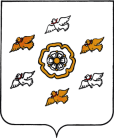 АДМИНИСТРАЦИЯ ТОРЖОКСКОГО РАЙОНА ТВЕРСКОЙ ОБЛАСТИАДМИНИСТРАЦИЯ ТОРЖОКСКОГО РАЙОНА ТВЕРСКОЙ ОБЛАСТИАДМИНИСТРАЦИЯ ТОРЖОКСКОГО РАЙОНА ТВЕРСКОЙ ОБЛАСТИПОСТАНОВЛЕНИЕПОСТАНОВЛЕНИЕПОСТАНОВЛЕНИЕ